Colegio San Manuel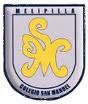 Asignatura: Matemática		Profesor: Claudio Zavala OvalleCurso: 5º básicoGUIA Nº3 APOYO AL HOGAR           MATEMÁTICANOMBRE: ______________________________________________FECHA: _________________Operatoria en los números naturales: Realiza los cálculos en tu cuaderno de estudio o cuadernillo en caso que así sea.En primera instancia es importante señalar que el texto se compone de una parte teórica (cuadro morado APRENDO)   y una parte práctica (cuadro verde PRACTICO).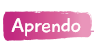 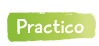 Esto significa que en primera instancia debes comprender los aspectos básicos de lo que se está estudiando, para luego ejercitar de manera concreta (práctica) lo que acabas de estudiar (teoría).En el caso del símbolo manos a la obra  , las actividades propuestas son OPCIONALES. 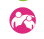 Desarrolla los ejercicios del texto de estudio desde la página 15 hasta la pagina 23 (estas actividades ya fueron desarrolladas en clases, se pide completar aquellas que no han sido concluidas aún).Números hasta 1.000.000Resuelve las páginas 6-7 del cuaderno de ejercicios.Números hasta 1.000.000Desarrolla los ejercicios del texto de estudio desde la página 24 hasta la página 28. Números hasta 10.000.000Resuelve las páginas 8-9 del cuaderno de ejercicios.Números hasta 10.000.000Desarrolla los ejercicios del texto de estudio desde la página 29 hasta la página 32. Números hasta 100.000.000Resuelve la página 10 del cuaderno de ejercicios.Números hasta 100.000.000Desarrolla los ejercicios del texto de estudio desde la página 33 hasta la página 36. Números hasta 1.000.000.000Resuelve la página 11-12  del cuaderno de ejercicios.Números hasta 1.000.000.000OBJETIVOS DE APRENDIZAJE:Representar los números hasta el 1.000.000.000(mil millones , un billón) Estimar el valor de números naturales menores que 1.000.000.000HABILIDADES:Calcular, comunicar y representar números naturalesResolver problemas con números hasta un billónINDICACIONES GENERALES:Realizar el desarrollo de cada ejercicio. Usar lápiz mina para sus cálculos, destacando solo el resultado final. Escribir el desarrollo de la actividad en su cuaderno de estudio y en caso que corresponda  en el cuadernillo de matemática (cuaderno de ejercicios, de los 2 textos entregados corresponde al más angosto). Resolver los ejercicios de manera ordenada, permitirá una revisión más precisa de sus ejercicios. Texto de estudio : Libro “ancho” (360 paginas)Cuaderno de ejercicios (cuadernillo) : Libro “angosto” (176 paginas)Cuaderno de estudio: Cuaderno del estudiante (personal de cada alumno).INDICACIONES GENERALES:Realizar el desarrollo de cada ejercicio. Usar lápiz mina para sus cálculos, destacando solo el resultado final. Escribir el desarrollo de la actividad en su cuaderno de estudio y en caso que corresponda  en el cuadernillo de matemática (cuaderno de ejercicios, de los 2 textos entregados corresponde al más angosto). Resolver los ejercicios de manera ordenada, permitirá una revisión más precisa de sus ejercicios. Texto de estudio : Libro “ancho” (360 paginas)Cuaderno de ejercicios (cuadernillo) : Libro “angosto” (176 paginas)Cuaderno de estudio: Cuaderno del estudiante (personal de cada alumno).